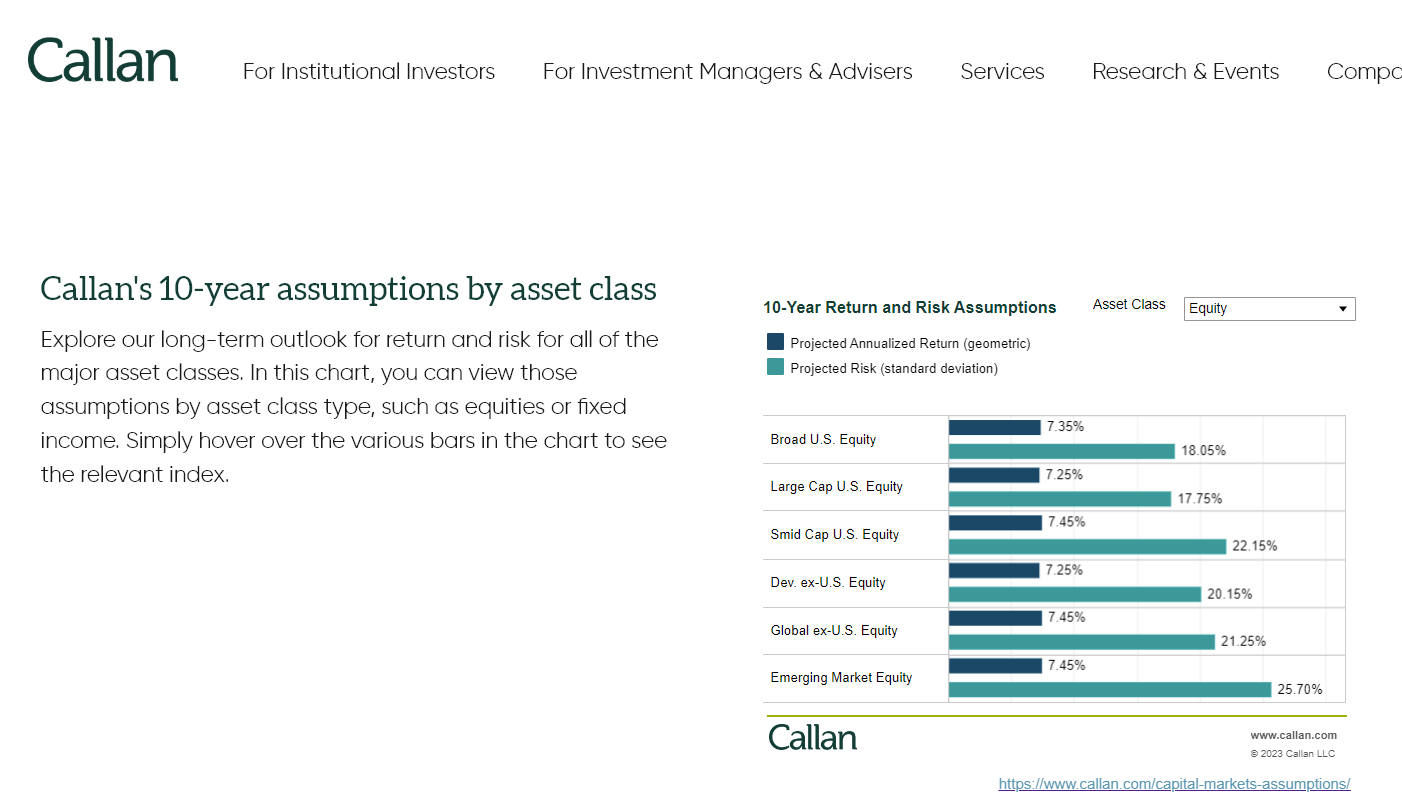 7.25% - 3.5% = 3.75%